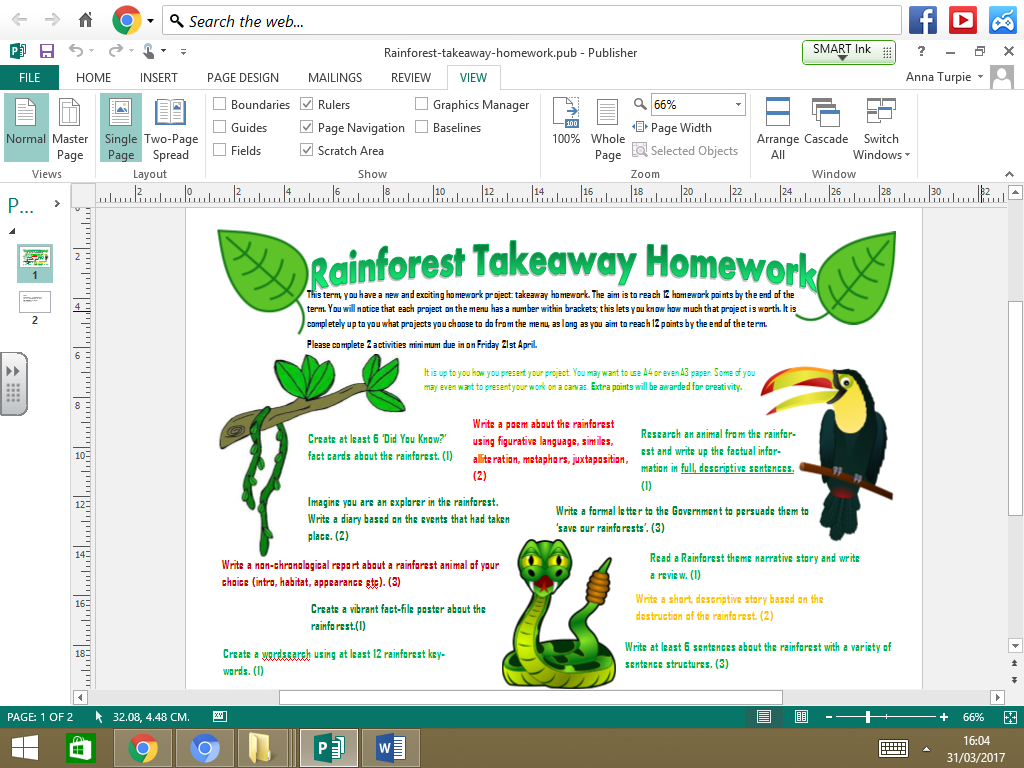 Maths Tasks1) Design a board game, song or action game to teach x10 x100 ÷10 and ÷100.2) Keep track of the highest and lowest temperatures where you live and in a country with a rainforest, such as Brazil, The Congo or Peru. How could you present your data? 